SZKOŁA PODSTAWOWA Z ODDZIAŁAMI INTEGRACYJNYMI NR 330 IM. NAUCZYCIELI TAJNEGO NAUCZANIA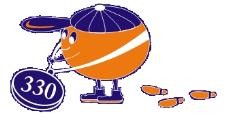 02-796 Warszawa, ul. Mandarynki 1Tel.: 22 259 40 80sp330.ursynow.warszawa.pl,                                     e-mail: sp330@eduwarszawa.pl


NISZCZENIE MIENIA SZKOLNEGO LUB PRYWATNEGO NA TERENIE SZKOŁYCel: Procedura określa postępowanie nauczycieli w przypadku ucznia niszczącego mienie szkolne lub prywatne na terenie szkoły.Zakres obowiązywania: Fakt niszczenia (zniszczenia) mienia szkolnego lub prywatnego zgłasza każdy, kto jest świadkiem niszczenia (zniszczenia) mienia szkolnego lub prywatnego na terenie placówki lub  stwierdził, iż mienie szkolne i prywatne zostało zniszczone na terenie szkoły.1.Nauczyciel lub pracownik szkoły, któremu zgłoszono fakt niszczenia (zniszczenia) mienia szkolnego lub prywatnego, powiadamia wychowawcę ucznia (jeśli nim nie jest).2.Wychowawca ucznia, który dopuścił się niszczenia mienia szkolnego lub prywatnego podejmuje następujące działania:rozmawia z uczniem na temat zaistniałej sytuacji;powiadamia pedagoga szkolnego lub psychologa oraz Dyrektora /wicedyrektora szkoły;informuje pracownika administracji (jeżeli zostało zniszczone mienie szkolne);informuje rodziców lub prawnych opiekunów ucznia o wyrządzonej szkodzie.3.Wychowawca w porozumieniu z Dyrektorem/wicedyrektorem szkoły i pedagogiem lub psychologiem szkolnym podejmują decyzję o sposobie zadośćuczynienia lub ukarania sprawcy oraz podejmują decyzję o dalszym działaniu, w szczególności ustalany jest z uczniem i rodzicami (prawnymi opiekunami) sposób i termin naprawienia wyrządzonych szkód lub uiszczenia opłaty za ich naprawę.4.W uzasadnionych przypadkach Dyrektor/wicedyrektor szkoły wzywa patrol szkolny policji i sporządza pismo do Komendy Rejonowej Policji Wydziału ds. Nieletnich i Patologii o incydencie.